Сумчатые животные Австралии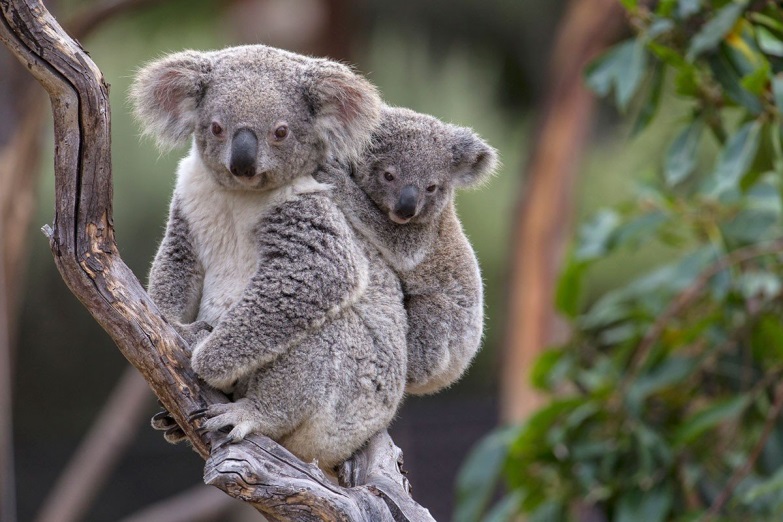 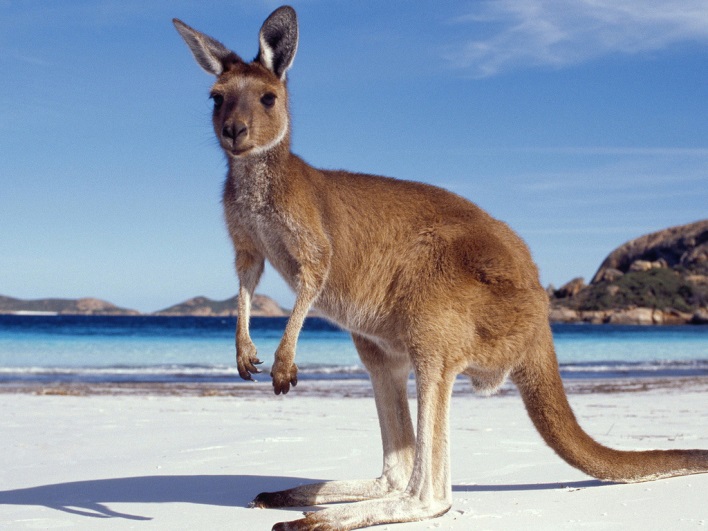 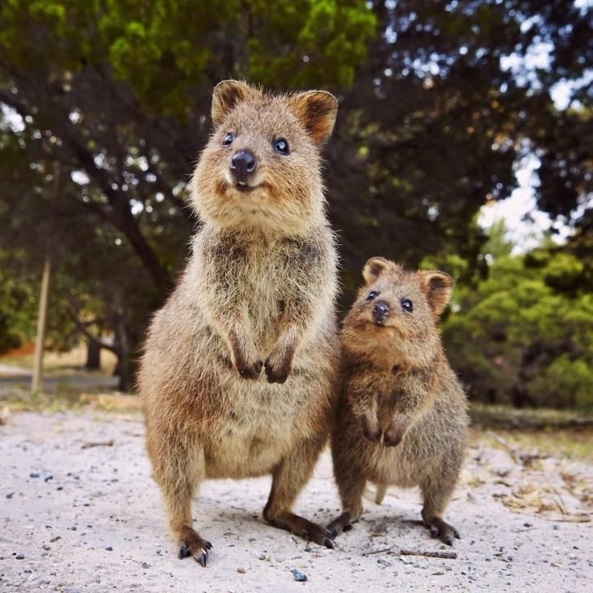     коала          кенгуру                  квокка 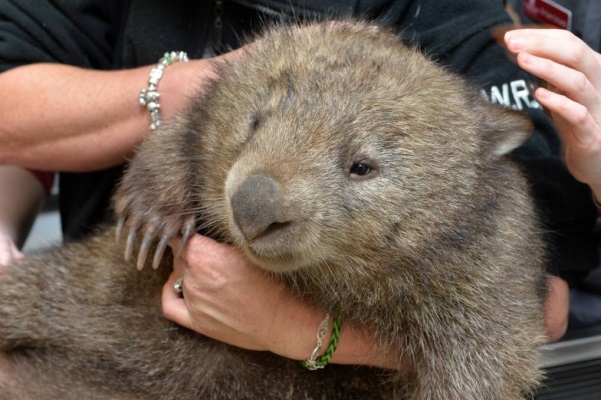 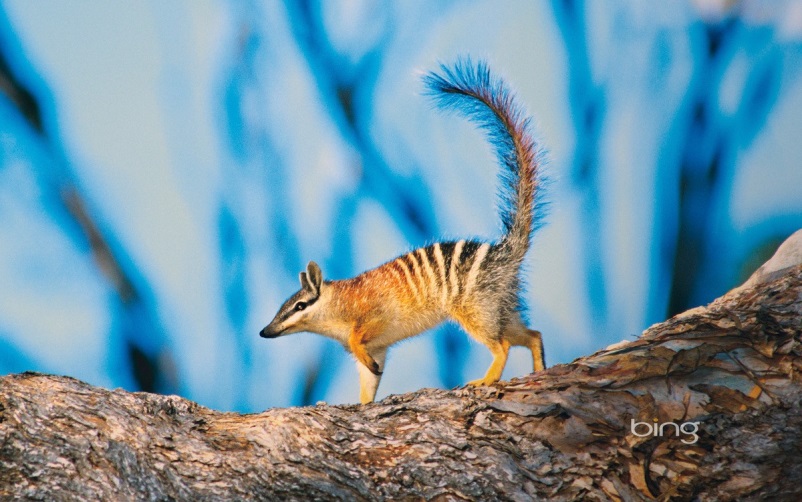 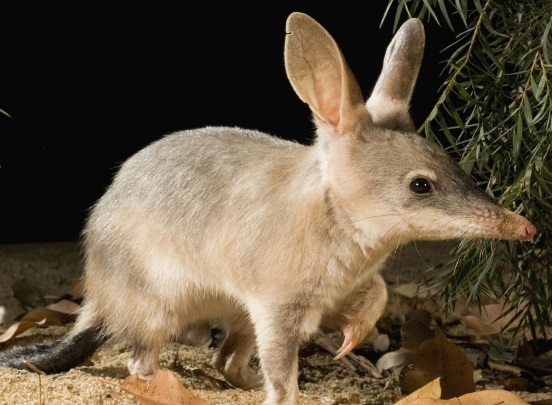       вомбат             намбат          бандикут                                              или билби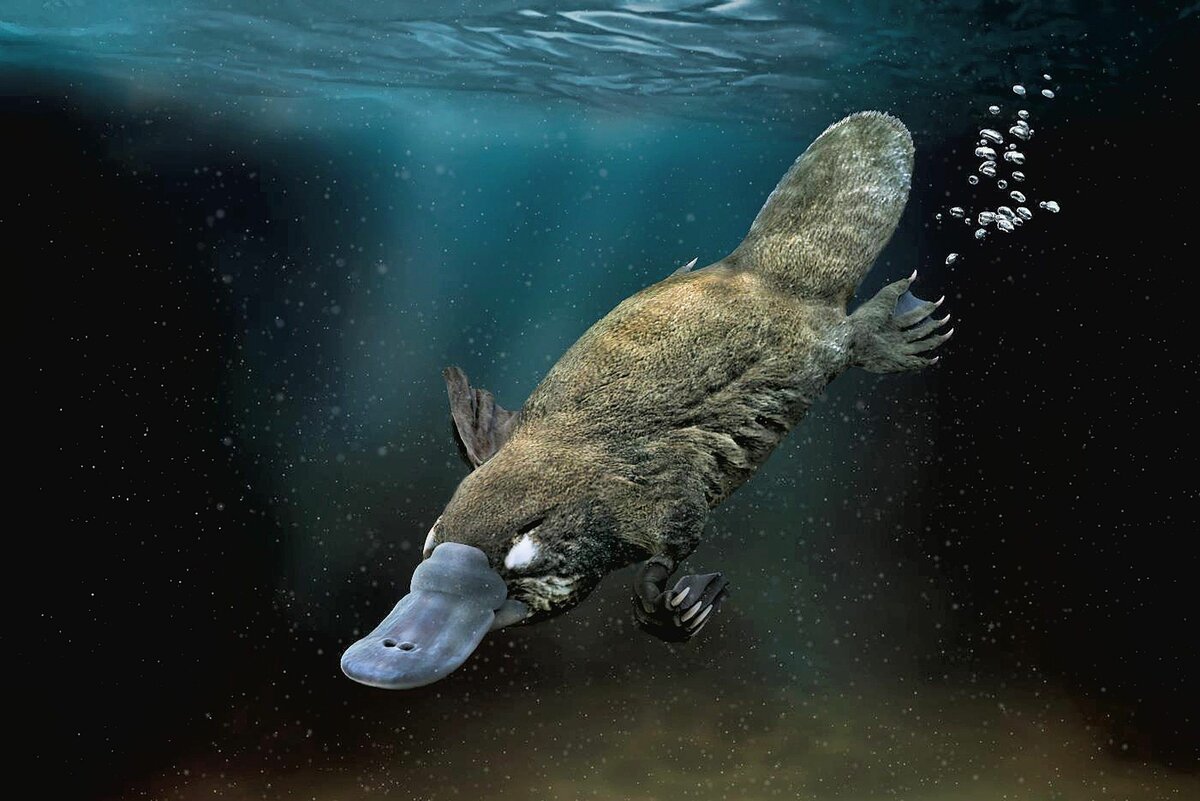 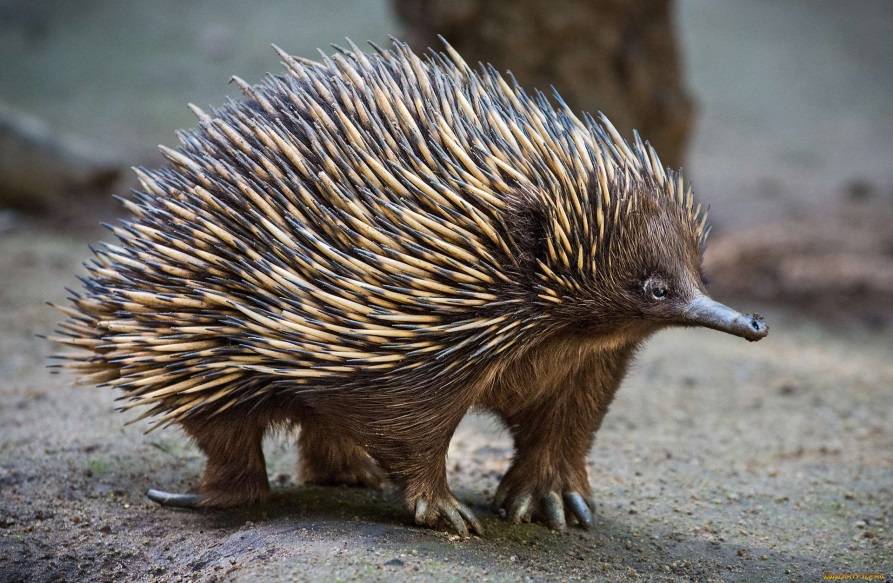         утконос                     ехидна  и многие другие…